5. Условия участия в Игре и организация работы с командами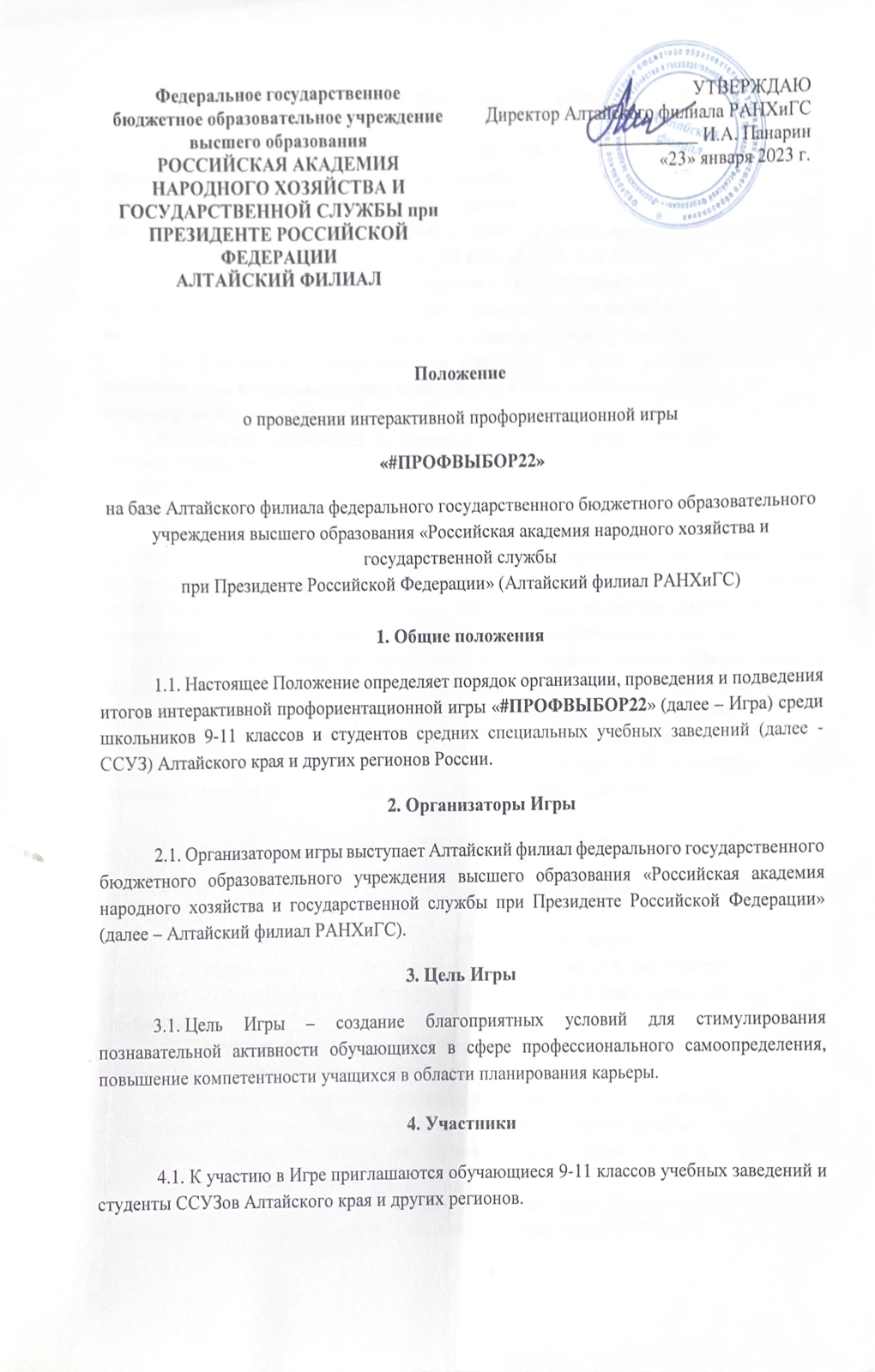 5.1. Для участия в Игре необходимо сформировать команду от образовательного учреждения в составе от 3 до 10 человек учащихся 9-11 классов и одного руководителя команды (заместитель директора по воспитательной работе, педагог-организатор, вожатый, преподаватель в школе) и  заполнить заявку по ссылке: https://forms.gle/RD58n1id26sRE9GR7 5.2. Заявки на Игру принимаются до 10 февраля 2023 года включительно. 5.3. При регистрации участники заполняют и подписывают Согласие на обработку персональных данных (Приложение 1) и скан данного документа направляют  на электронную почту altprof22@yandex.ru с темой письма «Согласие на обработку персональных данных».5.4. Регистрация означает согласие участников со всеми условиями настоящего положения, а также публикацию результатов Игры на сайте Алтайского филиала РАНХиГС и иных информационных ресурсах. 5.6. Команда формируется от образовательного учреждения. Если школьник желает принять участие, но команда от образовательного учреждения не набирается – допускаются индивидуальные заявки. Одиночные заявки будут прикреплены к сборной команде, созданной организаторами.5.7. Также до 16 февраля 2023 года включительно командам необходимо выслать визитную карточку команды – видеоролик продолжительностью до 1 минуты или видеопрезентацию в формате PDF на почту altprof22@yandex.ru с пометкой «#ПРОФВЫБОР22» и названием команды. Обязательными элементами визитной карточки являются: название команды, девиз и территориальный состав участников команды.5.8. Основная платформа проведения игры - группа проекта «Школа больших возможностей» в социальной сети «ВКонтакте» (https://vk.com/ranepa_kids22).  На время игры все капитаны команд будут объединены в общий чат в социальной сети «ВКонтакте». 5.9. Размещение заданий Игры, отправка ответов участниками, а также рейтинг команд будут организованы в чате капитанов команд. Всю информацию по Игре получает капитан команды. Ссылка на чат будет направлена капитанам команд 13.02.2023.6. Порядок и сроки проведения Игры6.1. Игра проводится в дистанционном формате с 16 февраля по 10 марта 2023 года и включает несколько этапов:	      -  Первый этап –  c 23 января - 10 февраля (подача заявок);      - Второй этап - c 16 февраля по 2 марта (команды в дистанционном формате выполняют кейсы с заданиями, зарабатывая баллы. По итогам 2 этапа определяются 5 команд – финалистов);      - Третий этап – 10 марта 2023 год. (финал игры, который состоится в онлайн формате на открытой платформе Алтайского филиала РАНХиГС).6.2. Для педагогов игра предусматривает образовательную программу (Приложение 2). По итогам прохождения образовательной программы педагоги получат сертификаты о ее прохождении. Зарегистрироваться на образовательную программу можно по ссылке https://forms.gle/9VoCs2JjCY3eRBTw7 6.3. Подробная информация об участии в образовательной программе будет направлена на электронную почту руководителя после завершения регистрации (10 февраля 2023 г.) 7. Правила Игры7.1. В указанные даты (16,19,22,25,28 февраля 2023 г.) капитанам команд в чат будут направлены кейсы для решения. Каждый кейс включает индивидуальные критерии оценивания.7.2. 	Выполненный кейс необходимо направить на почту altprof22@yandex.ru с пометкой: «#ПРОФВЫБОР22 и  названием команды» в соответствии с указанной датой сдачи кейса.  7.3. Даты размещения и сдачи кейсов:- кейс направления «Экономика»: размещение задания – 16 февраля 2023, выполнение – 18 февраля 2023. Отправка до 23:59 18 февраля 2023.-  кейс направления «Юриспруденция»: размещение – 19 февраля 2023, выполнение – 21 февраля 2023. Отправка до 23:59 21 февраля 2022.- кейс направления «Психология»: размещение задания – 22 февраля 2023, выполнение – 24 февраля 2023. Отправка до 23:59 24 февраля 2023.- кейс направления «Государственное и муниципальное управление»: размещение задания – 25 февраля 2023, выполнение –27 февраля 2023. Отправка до 23:59 27 февраля 2023.- кейс направления «Медиакоммуникации»: размещение задания – 28 февраля 2023, выполнение –2 марта 2023. Отправка до 23:59 2 марта 2023.7.4. За несвоевременную сдачу выполненного кейса у команды будут сняты 3 балла от общей суммы заработанных баллов. 7.5. Результаты оценивания выполненных кейсов публикуются в рейтинговой таблице, которая будет доступна для капитанов команд. Результаты кейсов обжалованию не подлежат.7.6. Результаты Игры определяются путем суммирования баллов, полученных участниками в ходе всех этапов Игры. Победителем признается команда, набравшая наибольшее количество баллов.7.7. По всем вопросам организации игры и её проведения к организаторам обращаются руководители команд. 7.8. За нарушения условий данного Положения и дисциплины проведения Игры предусмотрено снятие команды с участия.8. Подведение итогов и награждение победителей8.1. Оценочная комиссия Игры формируется из числа преподавателей Алтайского филиала РАНХиГС и приглашенных экспертов.8.2. Решение комиссия оформляется протоколом.8.3. Победители Игры награждаются дипломом и ценными призами от партнеров.8.4. Участники Игры, не вошедшие в число победителей, награждаются сертификатами участников Игры. 8.5. Участникам профориентационного проекта «Школа больших возможностей» присуждаются баллы за победу и участие.9. Контактная информация		Телефон для справок: +7 (3852)503-489, Евгения Сергеевна Шестакова, руководитель проекта  «Школа больших возможностей», e-mail: altprof22@yandex.ru                                                                                                               Приложение 1СОГЛАСИЕ
НА ОБРАБОТКУ ПЕРСОНАЛЬНЫХ ДАННЫХЯ,_____________________________________________________________, паспорт__________________, выдан __________________, адрес регистрации: ________________________________, даю свое согласие Алтайскому филиалу РАНХиГС (место  нахождения:  656008,  город  Барнаул, ул. Партизанская, 187) в целях реализации моих прав на участие в интерактивной профориентационной игре «#ПРОФВЫБОР22»  на обработку моих персональных данных, то есть на совершение действий, предусмотренных п.3 ст.3 Федерального Закона от 27.07.2006 №152-ФЗ «О персональных данных». Согласие касается следующих персональных данных: фамилии, имени, отчества, данных о поле, дате рождении, гражданстве, типе документа, удостоверяющем личность (его серии, номере, дате и месте выдачи), сведения об образовании/классе, название образовательной организации, адрес электронной почты, номер мобильного телефона. Информирован(а) и согласен(а), что обработка персональных данных осуществляется как с использованием средств автоматизации, в том числе в информационно-телекоммуникационных сетях, так и без использования таких средств.Срок действия данного согласия – в течение 3 лет. Согласие может быть отозвано в любой момент по моему письменному заявлению (с указанием мотивированных причин его отзыва), направленному по почте.ФИО_______________________________________Дата_______________________Подпись_______________________Приложение 2Образовательная программа для педагоговТемаДатаВремяЭмоциональное выгорание учителя: способы преодоления20 февраля 2023 г.15:00Конфликты в школе и как их решать27 февраля 2023 г.15:00Коммуникация в школьных чатах и группах: от деструкции к позитиву2 марта 2023 г.16:40Правовой статус педагогических работников6 марта 2023 г.16:40